Is this a request to offer an existing common course or an existing unique course (approval will change course status from unique to common)? Provide the complete description as it appears in the system database including pre-requisites and co-requisites.Pre-requisites or Co-requisites (add lines as needed, make sure to copy boxes in Pre-req and Co-req cells)Universities currently offering this course (place an “X” in the appropriate boxes):		DSU has received permission to offer this course from the other Regental institutions.Does Offering the Course Create FTE Implications? 		We are not deleting any courses, but we are able to absorb into present faculty load.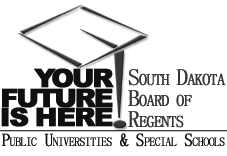 SOUTH DAKOTA BOARD OF REGENTSACADEMIC AFFAIRS FORMSAuthority to Offer an Existing CourseCollege of Arts and SciencesCollege of Arts and SciencesCollege of Arts and SciencesInstitutionDivision/DepartmentDivision/DepartmentDivision/Department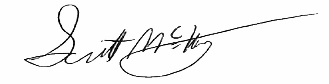 Institutional Approval SignatureInstitutional Approval SignatureInstitutional Approval SignatureDateCommon CourseUnique CoursePrefix & No.Course TitleCreditsSOC 402Social Deviance3Course DescriptionThis course examines the nature of negatively evaluated behaviors and the process by which customs, rules and normative structure of society are constructed.  This course examines the nature of negatively evaluated behaviors and the process by which customs, rules and normative structure of society are constructed.  Prefix & No.Course TitlePre-reqCo-reqSOC 100 ORSOC 150Introduction to SociologySocial ProblemsBHSUDSUNSUSDSMTSDSUUSDIf no, Replacement of If no, Replacement of (deletion form attached)(deletion form attached)(deletion form attached)(prefix, number, name of course, credits)(prefix, number, name of course, credits)(prefix, number, name of course, credits)Effective Date of Deletion:Effective Date of Deletion:Effective Date of Deletion:5.  Does Offering the Course Create Schedule Management Implications?Explain:   Current faculty load will accommodate adding this course in a course rotation.Explain:   Current faculty load will accommodate adding this course in a course rotation.6. Existing program(s) in which course will be offered: 6. Existing program(s) in which course will be offered: B.S. Cyber Leadership and Intelligence; 7.  CIP Code for the course: 45.110145.11018.  Proposed instructional method by this university:Lecture -- R8.  Proposed delivery method by this university: Face-to-face (001) and Online (015)9.  University Dept. Code:DSOC10.  Authority to offer effective beginning in what term?  11.  Section Restriction: None